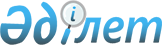 Глубокое ауданы бойынша жер салығының мөлшерлемелерін арттыру туралыШығыс Қазақстан облысы Глубокое аудандық мәслихатының 2018 жылғы 30 қарашадағы № 26/7-VI шешімі. Шығыс Қазақстан облысы Әділет департаментінің Глубокое аудандық Әділет басқармасында 2018 жылғы 11 желтоқсанда № 5-9-188 болып тіркелді
      РҚАО-ның ескертпесі.

      Құжаттың мәтінінде түпнұсқаның пунктуациясы мен орфографиясы сақталған.
      "Салық және бюджетке төленетін басқа да міндетті төлемдер туралы" (Салық кодексі) 2017 жылғы 25 желтоқсандағы Қазақстан Республикасы Кодексінің 510-бабының 1-тармағына, "Қазақстан Республикасындағы жергілікті мемлекеттік басқару және өзін-өзі басқару туралы" 2001 жылғы 23 қаңтардағы Қазақстан Республикасы Заңының 6 - бабы 1-тармағының 15) тармақшасына, "Глубокое ауданының жерлерін аймақтарға бөлу жобасын (схемасын) бекіту туралы" 2015 жылғы 20 қазандағы № 40/8-V Глубокое аудандық мәслихатының шешіміне (Нормативтік құқықтық актілерді мемлекеттік тіркеу тізілімінде № 4240 болып тіркелген) сәйкес, Глубокое аудандық мәслихаты ШЕШІМ ҚАБЫЛДАДЫ:
      1. Осы шешімнің қосымшасына сәйкес, "Салық және бюджетке төленетін басқа да міндетті төлемдер туралы" (Салық кодексі) Қазақстан Республикасы Кодексінің 505-бабында белгіленген, жер салығының мөлшерлемелері жер салығының базалық мөлшерлемелерінен арттырылсын.
      2. "Салық және бюджетке төленетін басқа да міндетті төлемдер туралы" (Салық кодексі) Қазақстан Республикасы Кодексінің 506 – бабында белгіленген жер салығының мөлшерлемелері жер салығының базалық мөлшерлемелерінің 50 пайызына арттырылсын.
      Ескерту. 2 тармақ жаңа редакцияда - Шығыс Қазақстан облысы Глубокое аудандық мәслихатының 29.04.2021 № 5/4-VII  шешімімен (01.01.2020 бастап қолданысқа енгізіледі).


      3. Осы шешім 2019 жылдың 1 қаңтарынан бастап қолданысқа енгізіледі. Глубокое ауданы бойынша жер салығының мөлшерлемелері
					© 2012. Қазақстан Республикасы Әділет министрлігінің «Қазақстан Республикасының Заңнама және құқықтық ақпарат институты» ШЖҚ РМК
				
      Сессия төрағасы

В. Бородина

      Глубокое аудандық

      мәслихатының хатшысы

А. Баймульдинов
Глубокое аудандық 
мәслихатының 
2018 жылғы 30 қарашадағы 
№ 26/7-VI 
шешіміне қосымша
№ аймақтар
Аймаққа кіретін елді мекендер
"Салық және бюджетке төленетін басқа да міндетті төлемдер туралы" (Салық кодексі) Қазақстан Республикасы Кодексінің 505-бабында белгіленген базалық салық мөлшерлемелерін арттыру пайызы
1
Глубокое кенті, Белоусовка кенті, Прапорщиково ауылы, Опытное поле ауылы, Солнечное ауылы
50%
2
Верхнеберезовский кенті, Алтайский кенті, Предгорное ауылы, Кожохово ауылы
49%
3
Веселовка ауылы, Березовка ауылы, Секисовка ауылы, Прогресс ауылы, Уварово ауылы
48%
4
Перевальное ауылы, Белокаменка ауылы, Бобровка ауылы, Тарханка ауылы
47%
5
Ушаново ауылы, Степное ауылы, Быструха ауылы, Планидовка ауылы, 226 км разъезді, Черногорка ауылы
46%
6
Ново Михайловка ауылы, Заречное ауылы, Каменный Карьер ауылы, Новая Ульба ауылы, Ульба Перевалочная станциясы, Винное ауылы, Малоубинка ауылы
45%
7
Черемшанка ауылы, Горная Ульбинка ауылы, Зимовье ауылы
44%
8
Калинино ауылы, Сметанино ауылы, Красная Заря ауылы
43%
9
Веселое ауылы, Аврора станциясы
42%
10
Волчиха ауылы, Топиха ауылы, Карагужиха кенті
40%